Российская  Федерация                                                             Россия  Федерациязы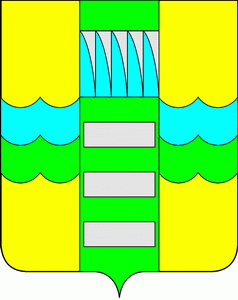 Республика  Хакасия                                                               Хакас  РеспубликазыСовет депутатов                                                                       Саяногорск  городмуниципального образования                                                     муниципальнай пÿдiстiңгород  Саяногорск                                                                        депуттар ЧöбiР Е Ш Е Н И ЕПринято Советом депутатов муниципального образования город Саяногорск26 июня 2018 годаО внесении изменений в решение Совета депутатов муниципального образования г. Саяногорск от 30.05.2013 № 36 «Об утверждении Порядка предоставления муниципальных гарантий муниципальногообразования город Саяногорск»Рассмотрев ходатайство главы муниципального образования город Саяногорск по вопросу внесения изменений в  Порядок предоставления муниципальных гарантий в муниципальном образовании город Саяногорск, руководствуясь статьями 115.2, 117 Бюджетного кодекса Российской Федерации, Федеральным законом от 25.02.1999 №39-ФЗ «Об инвестиционной деятельности в Российской Федерации, осуществляемой в форме капитальных вложений», абзацем 24 статьи 5 положения «О бюджетном устройстве и бюджетном процессе в муниципальном образовании город Саяногорск», утвержденным решением Совета депутатов муниципального образования город Саяногорск от 22.02.2012 №109, пунктом 29 части 2 статьи  25, статьей 41 Устава муниципального образования город Саяногорск, Совет депутатов муниципального образования город Саяногорск:Р Е Ш И Л:Статья 1. Внесение изменений в решение Совета депутатов муниципального образования г. Саяногорск от 30.05.2013 № 36 «Об утверждении Порядка предоставления муниципальных гарантий муниципального образования город Саяногорск».1. Внести в решение Совета депутатов муниципального образования город Саяногорск от 30.05.2013 №36 «Об утверждении Порядка предоставления муниципальных гарантий муниципального образования город Саяногорск»  следующие изменения:1). Приложение к решению «Порядок предоставления муниципальных гарантий муниципального образования город Саяногорск» изложить в редакции, согласно приложению к настоящему решению.Статья 2. Контроль за исполнением настоящего решения1. Контроль за исполнением настоящего решения возложить на постоянную комиссию по вопросам бюджета, финансов, использования муниципальной собственности и земельных ресурсов Совета депутатов муниципального образования город Саяногорск (Чеглов Р.В.).Статья 3. Порядок вступления в силу настоящего решения1. Настоящее решение вступает в силу со дня его официального опубликования в средствах массовой информации и подлежит размещению на официальном сайте муниципального образования город Саяногорск.«26»  июня 2018 года № 85Приложение к решению Совета депутатов муниципального образования город Саяногорск №85 принятому 26.06.2018г.Приложениек решению Совета депутатовмуниципального образованиягород Саяногорск№ 36, принятому 30.05.2013г.ПОРЯДОКПРЕДОСТАВЛЕНИЯ МУНИЦИПАЛЬНЫХ ГАРАНТИЙ МУНИЦИПАЛЬНОГО ОБРАЗОВАНИЯ ГОРОД САЯНОГОРСКОБЩИЕ ПОЛОЖЕНИЯ1.1. Настоящий Порядок предоставления муниципальных гарантий муниципального образования город Саяногорск (далее - Порядок) определяет общие порядок и условия предоставления муниципальных гарантий в муниципальном образовании г.Саяногорск.1.2. В соответствии с настоящим Порядком муниципальные гарантии предоставляются юридическим лицам и индивидуальным предпринимателям, зарегистрированным в установленном порядке и осуществляющим свою деятельность на территории муниципального образования город Саяногорск, в том числе и для реализации инвестиционных проектов.В целях настоящего Положения инвестиционным проектом является обоснование экономической целесообразности, объема и сроков осуществления вложений, в том числе необходимая проектная документация, разработанная в соответствии с законодательством Российской Федерации, а также описание практических действий по осуществлению инвестиций (бизнес-план).1.3. Муниципальные гарантии не могут быть предоставлены юридическим лицам и индивидуальным предпринимателям:1) находящимся в состоянии реорганизации, ликвидации, банкротства или приостановления деятельности;2) имеющим просроченную задолженность по денежным обязательствам перед муниципальным образованием город Саяногорск, по обязательным платежам в бюджетную систему Российской Федерации и (или) при наличии таких задолженностей, обязательств у их поручителей (гарантов), а также неурегулированные обязательства по ранее предоставленным муниципальным гарантиям;3) сообщившим о себе недостоверные сведения.1.4. Муниципальные гарантии предоставляются от имени муниципального образования город Саяногорск Администрацией муниципального образования город Саяногорск (далее - Администрация) в пределах общей суммы предоставляемых гарантий, указанной в решении о бюджете муниципального образования город Саяногорск на очередной финансовый год и плановый период, в соответствии с требованиями Бюджетного кодекса РФ и настоящего Порядка.1.5. Муниципальная гарантия может обеспечивать:- надлежащее исполнение принципалом его обязательства перед бенефициаром (основного обязательства);- возмещение ущерба, образовавшегося при наступлении гарантийного случая некоммерческого характера.Муниципальная гарантия может предоставляться для обеспечения как уже возникших обязательств, так и обязательств, которые возникнут в будущем.1.6. Муниципальные гарантии без права регрессного требования гаранта к принципалу предоставляются юридическим лицам и индивидуальным предпринимателям, собственником имущества (ста процентов акций, долей) которых является муниципальное образование город Саяногорск. При предоставлении муниципальных гарантий без права регрессного требования гаранта к принципалу анализ финансового состояния принципала не проводится, обеспечение исполнения обязательств принципала перед гарантом не требуется.1.7. Муниципальные гарантии предоставляются на условиях субсидиарной или солидарной ответственности гаранта по обеспеченному им обязательству принципала с правом регрессного требования гаранта к принципалу.1.8. Предоставление муниципальной гарантии с правом регрессного требования осуществляется при условии:- проведения анализа финансового состояния принципала;- предоставления принципалом соответствующего требованиям статьи 93.2 Бюджетного кодекса РФ и гражданского законодательства Российской Федерации обеспечения исполнения обязательств принципала по удовлетворению регрессного требования к принципалу в связи с исполнением в полном объеме или в какой-либо части гарантии.- отсутствия у принципала, его поручителей (гарантов) просроченной задолженности по денежным обязательствам перед муниципальным образованием, по обязательным платежам в бюджетную систему Российской Федерации, а также неурегулированных обязательств по муниципальным гарантиям, ранее предоставленным муниципальному образованию.ПОРЯДОК ПРЕДОСТАВЛЕНИЯ МУНИЦИПАЛЬНОЙ ГАРАНТИИ2.1. Юридические лица и индивидуальные предприниматели, заинтересованные в получении муниципальной гарантии, направляют в Администрацию документы, перечень которых утверждается постановлением Администрации муниципального образования город Саяногорск.2.2. Администрация в течение 5 рабочих дней со дня получения документов направляет их в «Бюджетно-финансовое управление администрации города Саяногорска» (далее – БФУ) для проведения анализа финансового состояния принципала.2.3. БФУ осуществляет анализ финансового состояния принципала в целях предоставления муниципальной гарантии в течение 10 календарных дней с момента поступления документов и направляет материалы в Администрацию для принятия решения о предоставлении муниципальной гарантии.2.4. Администрация принимает решение о предоставлении муниципальной гарантии или отказывает в предоставлении муниципальной гарантии в срок не более 45 календарных дней со дня предоставления всех документов в соответствии с пунктом 2.1. настоящего Порядка.2.5. Решение о предоставлении муниципальной гарантии принимается в форме постановления Администрации, в котором обязательно указываются объем обязательств гаранта по гарантии, наименование принципала, срок действия гарантии. Срок действия муниципальной гарантии определяется условиями предоставления муниципальной гарантии.2.6. В случае принятия решения о предоставлении муниципальной гарантии Администрация:1) заключает с принципалом договор о предоставлении муниципальной гарантии;2) в случаях, предусмотренных абзацем 3 пункта 1.8. настоящего Порядка, заключает договор об обеспечении исполнения принципалом его возможных будущих обязательств по возмещению гаранту в порядке регресса сумм, уплаченных гарантом во исполнение (частичное исполнение) обязательств по муниципальной гарантии;3) выдает муниципальную гарантию в соответствии с частью 5 статьи 115 Бюджетного кодекса.2.7. В случае принятия решения об отказе в предоставлении муниципальной гарантии Администрация в течение семи рабочих дней направляет заявителю в письменной форме мотивированный отказ в предоставлении муниципальной гарантии вместе с представленным им для рассмотрения вопроса о выдаче гарантии пакетом документов.2.8. Основанием для отказа в предоставлении муниципальной гарантии является наличие хотя бы одного из нижеследующих обстоятельств:1) наличие обстоятельств, установленных пунктом 1.3. настоящего Порядка;2) объем обязательств по муниципальной гарантии, указанный заявителем, превышает пределы общей суммы предоставляемых муниципальных гарантий, установленной решением о бюджете муниципального образования город Саяногорск на очередной финансовый год и плановый период;3) несоблюдение заявителем требований пункта 2.1. настоящего Порядка;4) неудовлетворительное финансовое состояние принципала, установленное в соответствии с порядком проведения анализа финансового состояния юридических лиц и индивидуальных предпринимателей, утвержденным БФУ;5) предоставленное принципалом обеспечение исполнения обязательств принципала по удовлетворению регрессного требования к принципалу в связи с исполнением гарантии не соответствует требованиям статьи 93.2 Бюджетного кодекса Российской Федерации и гражданскому законодательству.Муниципальная гарантия без проведения конкурсного отбора предоставляется на условиях и в порядке, определенных постановлением Администрации (за исключением предоставления муниципальных гарантий для реализации инвестиционных проектов в форме капитальных вложений согласно требованиям пункта 2 статьи 19 Федерального закона от 25 февраля 1999 года №39-ФЗ «Об инвестиционной деятельности в Российской Федерации, осуществляемой в форме капитальных вложений»). 2.10. Предоставление муниципальных гарантий осуществляется на конкурсной основе для реализации инвестиционных проектов в форме капитальных вложений согласно требованиям пункта 2 статьи 19 Федерального закона от 25 февраля 1999 года №39-ФЗ «Об инвестиционной деятельности в Российской Федерации, осуществляемой в форме капитальных вложений».ОРГАНИЗАЦИЯ И ПРОВЕДЕНИЕ КОНКУРСА НА ПРАВО ПОЛУЧЕНИЯ МУНИЦИПАЛЬНЫХ ГАРАНТИЙ3.1. Муниципальные гарантии на конкурсной основе согласно требованиям пункта 2 статьи 19 Федерального закона от 25 февраля 1999 года №39-ФЗ «Об инвестиционной деятельности в Российской Федерации, осуществляемой в форме капитальных вложений» предоставляются в пределах средств, установленных на эти цели в  решение о бюджете муниципального образования город Саяногорск на очередной финансовый год и плановый период.3.2. Решение о проведении конкурса на получение муниципальной гарантии принимается Администрацией в форме постановления.3.3. В постановлении Администрации о проведении конкурса на получение муниципальной гарантии:а) утверждается состав конкурсной комиссии, который формируется из представителей Администрации, Совета депутатов муниципального образования город Саяногорск, БФУ, Департамента архитектуры, градостроительства и недвижимости г.Саяногорска;б) утверждается регламент работы конкурсной комиссии во время проведения конкурса;в) утверждается перечень документов, необходимых для участия в конкурсе на получение муниципальной гарантии (далее - конкурсная документация);г) устанавливается дата, место и время проведения конкурса;д) устанавливается срок предоставления конкурсных заявок.3.4. Отдел экономики и развития Администрации муниципального образования город Саяногорск выполняет функции по организации и проведению конкурса на получение муниципальных гарантий.3.5. Извещение о проведении конкурса и условиях участия в конкурсе размещается в средствах массовой информации и на официальном сайте Администрации не позднее чем за сорок пять дней до его проведения.3.6. Претенденты на участие в конкурсе в течение установленного времени после публикации извещения о проведении конкурса формируют конкурсные заявки и вместе с конкурсной документацией направляют их в конкурсную комиссию.3.7. Конкурсная комиссия:а) принимает конкурсные заявки и документы в установленные сроки;б) в течение 30 дней с момента поступления всех документов:- осуществляет проверку заявок, комплектность представляемых документов;- направляет документы в БФУ для проведения проверки финансового состояния претендентов и оценки ликвидности предлагаемого обеспечения;- направляет документы в Отдел экономики и развития Администрации муниципального образования г.Саяногорск.3.8. БФУ:- в установленном порядке проводит проверку финансового состояния претендента на получение муниципальной гарантии (принципала);- готовит заключения по результатам проверок и в течение пяти дней вместе с поступившими от претендентов на получение муниципальной гарантии (принципала) документами направляет их на рассмотрение конкурсной комиссии.3.9. Отдел экономики и развития Администрации муниципального образования г.Саяногорск проводит экспертизу инвестиционных проектов на соответствие приоритетным направлениям развития муниципального образования город Саяногорск требованиям Федерального закона от 25 февраля 1999 года №39-ФЗ «Об инвестиционной деятельности в Российской Федерации, осуществляемой в форме капитальных вложений», проводит оценку бюджетной и социальной эффективности проектов, готовит заключение для конкурсной комиссии и вместе с документами направляет на рассмотрение конкурсной комиссии.3.10. Не допускаются к участию в конкурсе претенденты на получение муниципальной гарантии:- не представившие в полном объеме документацию в соответствии с установленным перечнем;- соответствующие признакам либо имеющимся обстоятельствам, указанным в пункте 2.8. настоящего Порядка.3.11. Конкурсную комиссию возглавляет председатель, осуществляющий общее руководство деятельностью комиссии в соответствии с настоящим Порядком. В период временного отсутствия председателя комиссии его полномочия исполняет заместитель председателя комиссии.3.12. В функции конкурсной комиссии входит рассмотрение представленных претендентами документов на получение муниципальной гарантии, заключений БФУ, Отдела экономики и развития Администрации муниципального образования г.Саяногорск и принятие решения об определении победителей конкурса на получение муниципальной гарантии.При подведении итогов конкурса конкурсной комиссией учитываются следующие критерии:а) финансовое состояние участника конкурса;б) социально-экономическая значимость реализации инвестиционного проекта;в) соответствие заявленных участником конкурса целей реализации проекта направлениям (целям) гарантирования, установленным решением о бюджете на текущий финансовый год и плановый период;г) бюджетная эффективность инвестиционного проекта;д) доля собственных средств участника конкурса в общем объеме инвестиций, необходимых для реализации инвестиционного проекта;е) объем и ликвидность предоставляемого обеспечения исполнения участником конкурса его возможных будущих обязательств по возмещению гаранту в порядке регресса сумм, уплаченных гарантом во исполнение обязательств по гарантии (при предоставлении гарантии с правом регрессного требования гаранта к принципалу).3.13. Конкурсная комиссия имеет право:- запрашивать и получать в установленном порядке от структурных подразделений Администрации, организаций всех форм собственности, осуществляющих свою деятельность на территории муниципального образования город Саяногорск, необходимые информационные материалы по вопросам, входящим в ее компетенцию;- привлекать для участия в заседаниях комиссии без права голоса представителей и специалистов структурных подразделений Администрации, заинтересованных организаций всех форм собственности, в ведении которых находятся вопросы, связанные с предоставлением муниципальной гарантии либо реализацией конкретных инвестиционных проектов.3.14. Заседание конкурсной комиссии проводится, если на нем присутствует не менее 50 процентов от общего количества членов конкурсной комиссии. Решение о предоставлении муниципальной гарантии по каждому участнику конкурса принимается конкурсной комиссий открытым голосованием не менее 2/3 от числа присутствующих на заседании членов комиссии.3.15. Решение конкурсной комиссии о результатах проведения конкурса и определении победителей конкурса оформляется протоколом. Протокол подписывается председателем, секретарем и всеми членами комиссии, присутствовавшими на заседании. В течение пяти рабочих дней после заседания протокол заседания комиссии вместе с конкурсной документацией передается в БФУ.3.16. Конкурсная комиссия:а) в двухнедельный срок со дня получения протокола и конкурсной документации письменно доводит до сведения участников конкурса результаты конкурсного отбора;б) размещает информационное сообщение о результатах конкурса на официальном сайте Администрации и в средствах массовой информации;в) на основании решения конкурсной комиссии готовит проект постановления Администрации о предоставлении муниципальной гарантии победителям конкурсного отбора.3.17. После принятия соответствующего постановления Администрации в течение пятнадцати рабочих дней заключает с победителями конкурсного отбора:а) договор о предоставлении муниципальной гарантии;б) договор об исполнении принципалом его возможных будущих обязательств по возмещению в порядке регресса сумм, уплаченных гарантом во исполнение (частичное исполнение) обязательств по гарантии;в) выдает муниципальную гарантию.ПОРЯДОК УЧЕТА МУНИЦИПАЛЬНЫХ ГАРАНТИЙ4.1. Общая сумма обязательств, вытекающих из муниципальных гарантий, включается в состав муниципального долга как вид долгового обязательства. Предоставление и исполнение муниципальной гарантии подлежат отражению в муниципальной долговой книге.4.2. БФУ ведет учет выданных муниципальных гарантий, исполнения обязательств принципала, обеспеченных муниципальными гарантиями, а также учет осуществления гарантом платежей по выданным гарантиям.Председатель Совета депутатовмуниципального   образования                               город Саяногорск                              Главамуниципального образования                                                                                          город Саяногорск                                                                               В.В.Ситников                                                            Л.М.Быков                                                    Председатель Совета депутатовмуниципального   образования                               город Саяногорск                              Главамуниципального образования                                                                                          город Саяногорск                                                                               В.В.Ситников                                                            Л.М.Быков                                                    